Демоверсия промежуточной аттестации по русскому языку в 4 классев 2018-2019 уч. годПрочитай текст. Выбери подходящие по смыслу слова из скобок, спиши.Как только встал на реке крепкий лёд, я прорубил в нём прорубь. Круглое (окно, пятно) получилось во льду, а через него выглядывала чёрная живая вода.Я ходил к проруби за водой – чай кипятить, баню топить. Следил, чтобы не зарастала прорубь, расколачивал (хрупкий, липкий) ледок, выросший за ночь, (открывал, закрывал) живую речную воду. (По Ю. Ковалю) Выпиши из текста задания № 1 по одному слову в начальной форме в каждый столбик.Подчеркни главные члены в предложениях 1 и 3 из задания № 1.Прочитай названия столбцов и строчек таблицы. Из данного ниже предложения выпиши выделенные слова (в той же форме) в нужную часть таблицы.Я ходил к проруби за водой – чай кипятить, баню топить – и следил, чтоб не зарастала прорубь, расколачивал ледок, выросший за ночь.Обведи номера всех верных утверждений.В слове речная все согласные звуки мягкие.В слове живая звуков столько же, сколько букв.В слове встал только один слог.В слове встал первый согласный звук глухой.Звонким согласным звуком заканчивается слово:глаз       2) плащ            3)    слон              4) голосВыпиши из данных ниже слов слова с одинаковым составом.Лыжня, июльский, молодой, раскопкиКакие слова соответствуют схеме? Обведи номера всех верных ответов.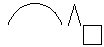 Вставь пропущенные буквы.в школьной форм…                                2)    с кипящ…м чайникомсидел на карусел…                                       за чудесн…й сказкой                          с большим чемодан…м                                в вечерн…м воздухеЗапятая пропущена в предложении:В дальнем углу комнаты сидела капустного цвета лягушка.Из окна самолёта я рассмотрел только воду пляж и дорогу.Птичьи гнёзда терпеливые лисы караулят часами, но обычно так и не дожидаются поживы. Подпиши части речи над словами первого предложения из задания № 10. Существительное 1 склонения:молоко                     2) радость        3) дядя     4) мышь Существительное в форме винительного падежа:          1)в (летние) дни                       2) (белой) берёзе                                                                     3) за (городским) парком                   4) в (сосновом) бору 14. Прилагательное в форме женского рода:1) за золотым (кольцом)                          2) у почтового (голубя)  3) в курином (бульоне)                            4) из горячей (печи)15. Местоимение1)  но               2) на              3) им             4) окно 16. Глагол в форме прошедшего времени:1) засыпает      2) проснётся     3) поставишь      4) принёсОценивание работы:«5» - 100 – 75%                                              «4» - 74– 66% «3» - 65 – 50%      «2» - менее 50%                                   Имя существительноеИмя прилагательноеМестоимениеГлагол1-е склонение2-е склонение3-е склонениеИ. п.В. п.грачсилачтрубачкалач